InformationBlogTraining 2. Blog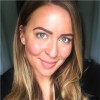 Occupational Health Psychotherapist/Counsellor Anita Sharman BSc Counselling and PsychotherapyRegistered member of the British Association for Counselling and Psychotherapy (MBACP)Counselling Manager EAP service https://www.linkedin.com/in/anita-sharman-bsc-hons-mbacp-6a795a103/ Working as a Counselling Manager for PAM Wellbeing with the Employee Assistance Programme team is a varied and interesting role. I gained a position with PAM as an EAP Helpline Counsellor and was quickly recognised for my passion and drive to provide the best EAP service for employees and managers. I progressed into a Clinical Team Leader role where I managed a team of counsellors. Within my current role, I support the clinical and operational aspects of the department, focusing on the development of the team and the growth of the service. My role gives me the variety I need, one day I could be dealing with a series of escalated complex cases and the next planning the implementation of a new process or service. Aspects of the role I particularly enjoy are the service review meetings with the Clinical Team where we evaluate what is currently working well and areas we could improve, I enjoy learning from past decisions and reflecting on new ways of improving access to the service. My role offers the opportunity to have a voice in the growth of the EAP service and I enjoy being a voice for others in the team who may not usually be heard. I am glad I took a leap of faith and began the Counselling and Psychotherapy BSc Hons course at Salford University in Manchester, it provided me with a foundation on which I continue to build on. I am many things to different people, but a counsellor will always be one. Where to find more information on Occupational Health (OH)WHO (World Health Organisation) Occupational Health - CIPD (Chartered Institute of Personnel Development) Occupational Health - SOM (Society of Occupational Medicine) Work and Health - SOM Careers NSOH link to useful websites relating to OH TrainingMost qualified therapists working in OH, are registered with the BACP and could belong to the BACP Workplace Division. Therapists work both within organisations and externally, providing workplace counselling from their private practice or through employee assistance programmes (EAPs). You don't have to be a workplace counsellor or employed by an EAP or organisation to find this division of value. Expertise is built up over time through attendance at conferences and workshops. The division produces a quarterly journal.Qualifications specific to OH can also be obtained via Nottingham University Workplace Health and Wellbeing 